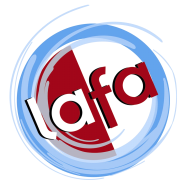 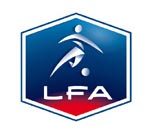 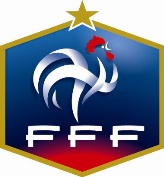 COMMISSION DEPARTEMENTALE 68  DE FOOTBALL DIVERSIFIE 		REUNION de FIN de SAISON 2017-2018Jacky KLESPE remercie vivement les responsables équipes pour leur présence à cette réunion de fin de saison, et les félicitent pour leur engagement, leur fair-play et la qualité de jeu qui a été pratiqué toute au long de la saison.Il présente Jonathan Bach, agent de développement à la LAFA, qui tenait à participer à cette réunion pour éventuellement apporter son aide au football diversifié et foot loisir.La présence de dirigeants de 6 clubs montre qu’il existe à nouveau un fort dynamisme, particulièrement en futsal et en foot à 8, mais la commission n’est pas parvenue à dérouler complétement le programme du foot à 11, ou 4 équipes s’étaient engagées.RESULTATS DE LA SAISONCHAMPIONNAT FUTSAL :7 équipes engagéesLe championnat de futsal s’est déroulé du 29 novembre 2017, au 24 mars 2018. Cette longue durée est principalement due au nombre de salles disponibles, une seule (Peugeot), après le retrait de la salle mise à disposition par ASIM Sourds (Bugatti) et leur forfait.  Ce fut un championnat âprement disputé par d’excellentes équipes, le niveau de jeu étant très élevé, et dans le meilleur fair-play. Félicitation à toutes les équipes, et surtout félicitation à SOLEA qui termine en tête ce championnat.Les dirigeants regrettent qu’il n’y ai pas eu de phase finale district organisée par la commission régionale de foot diversifié; les équipes demandent une visibilité complète dès le début du championnat sur le déroulement de la compétition.  Classement championnat futsal :COUPE DEPARTEMENTALE FUTSAL :La coupe départementale s’est jouée le samedi 13 janvier à Illzach avec 9 équipes engagées (ASPOC a été invité à cette compétition).Elle a été remportée par ALPRO, vainqueur en finale de MAHLE par 2 buts à 1 Classement :		1er :	ALPRO		2è :	MAHLE		3è :	SOLEA		4è :	MEA	FOOT à 8 :L’engagement tardif des équipes ne nous a pas permis de programmer un plateau en septembre ou octobre 2017, et la prolongation jusqu’à fin mars du futsal n’a laissé que peu de temps au déroulement des plateaux de foot à 8.Toutefois, le championnat de foot à 8 a pu se dérouler sur 3 plateaux (Habsheim et Peugeot), avec 6 équipes engagéesClassement :		1er :	PEUGEOT		2è :	MEA 		3è :	SOLEA		4è :	ENSCM		5è :	ASIM Sourds		6è :	RHODIAPERSPECTIVES POUR 2018-2019 :Les feuilles d’engagement sont à remplir et à retourner pour le 20 aout 2018. Le foot à 11 nécessitera l’engagement d’au moins 4 équipes, mais il est possible de compter sur des équipes vétérans cherchant à faire du foot loisir. Réunion de début de saison : elle aura lieu début septembre. Elle nous permettra de fixer les modalités des championnats avec les feuilles d’engagement reçues.REMARQUES DES CLUBS :Les équipes ont beaucoup de difficultés pour jongler entre les programmes des compétitions et la disponibilité des joueurs, disponibilité professionnelles surtout. Une communication très tôt des programmes permet  d’anticiper ces difficultés.Elles proposent qu’il y ai une démarche de communication envers les entreprises pour relancer le foot entreprise.Il y a une certaine frilosité des CE pour accompagner financièrement les équipes, ce qui ne permet pas d’engager des recherches de terrains ou de salles.              DIVERS :                 Après la remise des diplômes et des coupes au champion du Haut-Rhin de Futsal et au                      champion du Haut-Rhin de foot à 8 , le verre de l'amitié clôtura la soiréePROCHAINE REUNION :	La date de la réunion de début de saison sera communiquée courant juilletLe responsable						Secrétaire Jacky KLESPE						André SZEWCZUKRéunion du:Réunion du:6 juillet 2018_ siège de la ligue à Illzach6 juillet 2018_ siège de la ligue à Illzach6 juillet 2018_ siège de la ligue à Illzachà :à :18h3018h3018h30Présidence :Présidence :Présent :Présent :Jacky KLESPE  - André SZEWCZUK Jacky KLESPE  - André SZEWCZUK Jacky KLESPE  - André SZEWCZUK Excusés Excusés Rosario LANZAFAMME – ASIM SourdsRosario LANZAFAMME – ASIM SourdsRosario LANZAFAMME – ASIM SourdsAssiste :Pascal CHEMINAT (Peugeot) – Francis SCHMITT (Rhodia) – Ludovic LEUVREY (Alpro) – Adrien GALLIATH – Nicolas BANSAPT (Aspoc) – Nadour BAHOUS – Gianni TAVONE (MEA) – Moustapha MECISSEHA – Hafid FOURA (Solea)Pascal CHEMINAT (Peugeot) – Francis SCHMITT (Rhodia) – Ludovic LEUVREY (Alpro) – Adrien GALLIATH – Nicolas BANSAPT (Aspoc) – Nadour BAHOUS – Gianni TAVONE (MEA) – Moustapha MECISSEHA – Hafid FOURA (Solea)Invité :                         Jonathan BACH      Invité :                         Jonathan BACH      Invité :                         Jonathan BACH      Invité :                         Jonathan BACH      PTSJOUEGAGNANTMATCH NULPERDUBUTS MARQUESBUTS ENCAISSESGoal-averagePTSJOUEGAGNANTMATCH NULPERDUBUTS MARQUESBUTS ENCAISSESGoal-averagePTSJOUEGAGNANTMATCH NULPERDUBUTS MARQUESBUTS ENCAISSESGoal-averagePTSJOUEGAGNANTMATCH NULPERDUBUTS MARQUESBUTS ENCAISSESGoal-averagePTSJOUEGAGNANTMATCH NULPERDUBUTS MARQUESBUTS ENCAISSESGoal-average1SOLEA24108026539262MEA23107217349243ALPRO16105146550154RHODIA13104155462-85PEUGEOT12104066576-116ENSCM01000102268-467ASIM SOURDSFFT